Агрегаты  для улавливания мелкодисперсной пыли и стружки ПФЦКОММЕРЧЕСКОЕ ПРЕДЛОЖЕНИЕна поставку агрегата ПФЦ-8000КР (с автоматической регенерацией)        Рециркуляционные пылеулавливающие агрегаты ПФЦ предназначены для отсоса и очистки воздуха от сухой неслипающейся пыли и стружки. Агрегат состоит из корпуса, малошумного пылевого вентилятора с профилированными лопатками, встроенного циклонного элемента с улиточным входом для отделения крупных фракций пыли, пылесборного мешка и фильтровального элемента. В качестве фильтровального элемента на агрегат устанавливается кассета из полиэстера.  Кассеты из полиэстера имеют высокую механическую прочность.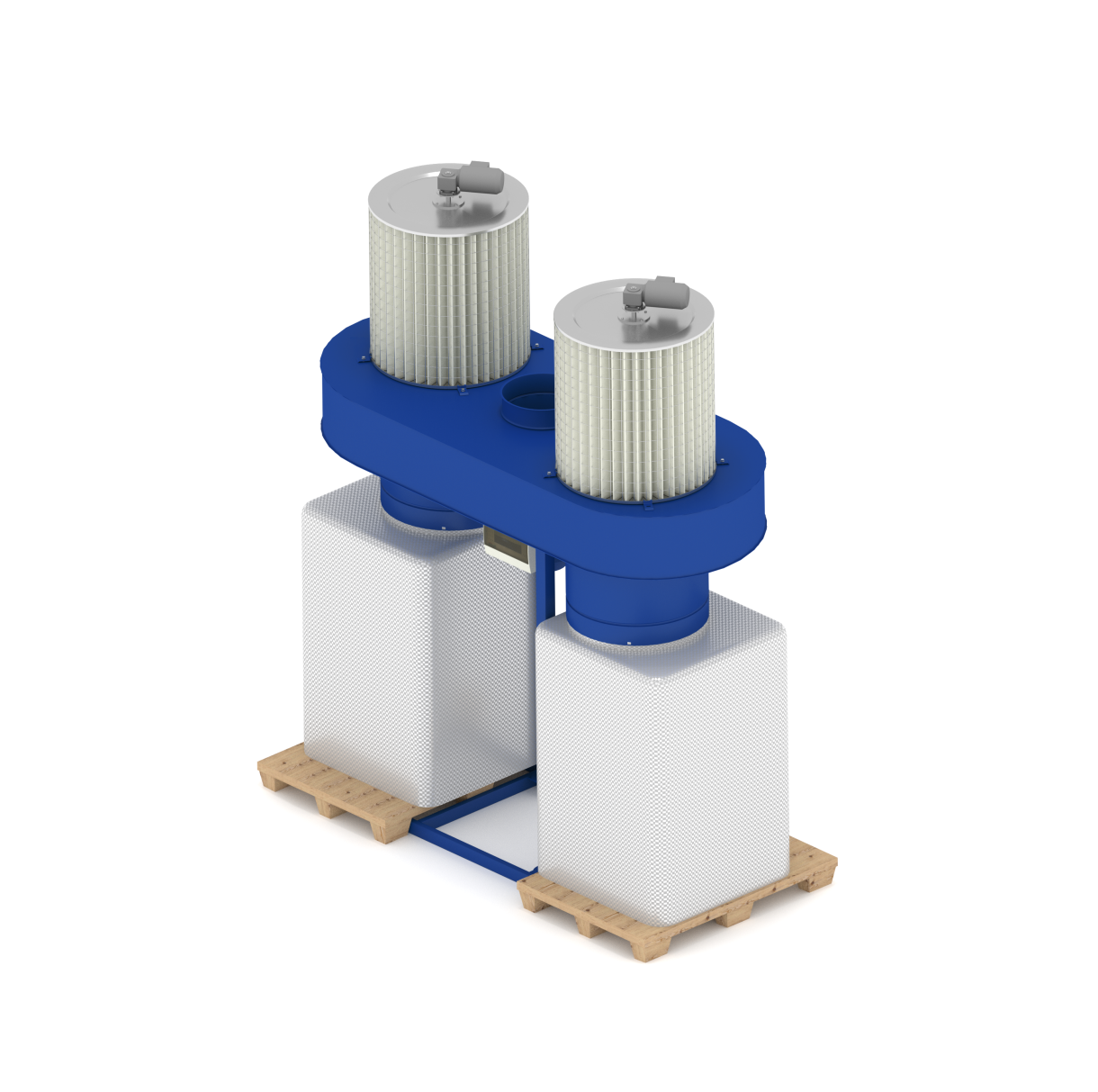      Агрегаты с кассетой работают в большом диапазоне размеров частиц, т.к.  встроенный циклонный элемент отделяет крупные фракции. Фильтровальные кассеты, производимые нашей компанией,  соответствуют классам очистки М6  (средний класс) и F9 (фильтры высокой эффективности), в зависимости от применяемого материала. Что  позволяет обеспечить остаточную концентрацию мелкой пыли не более 0,5 мг/м³. Вследствие развитой поверхности фильтрации, кассета имеет высокую пылеемкость, позволяющую обеспечить длительную работу агрегата без существенного снижения производительности.   Максимальная концентрация пыли на входе в агрегат крупной/мелкой составляет 15/5 г/м³.    Фильтровальная кассета имеет встроенный механический узел регенерации внутренней поверхности с автоматическим приводом  - мотор-редуктор (индекс «КР» в обозначении аппарата). Автоматическая система регенерации срабатывает при каждом выключении аппарата.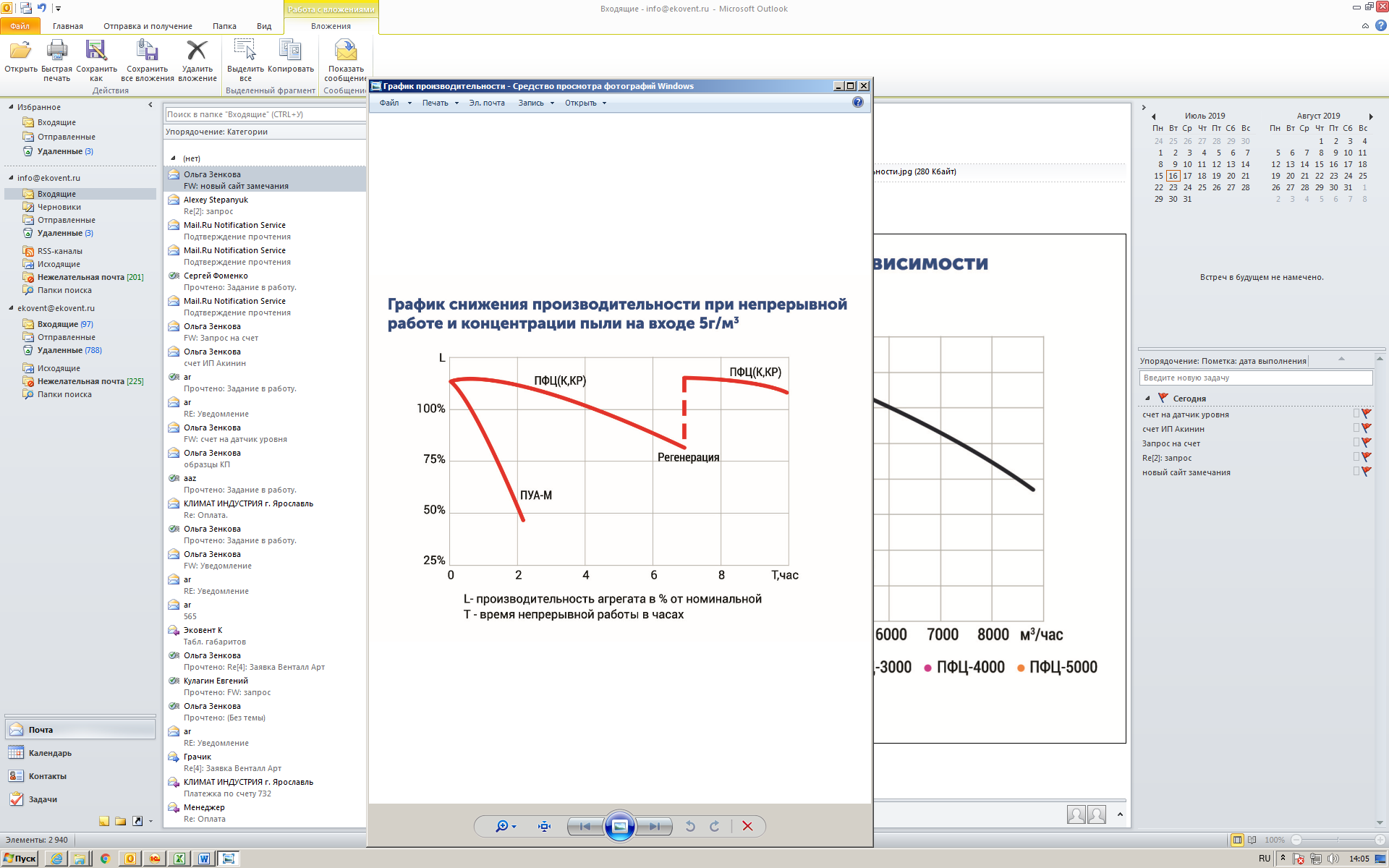 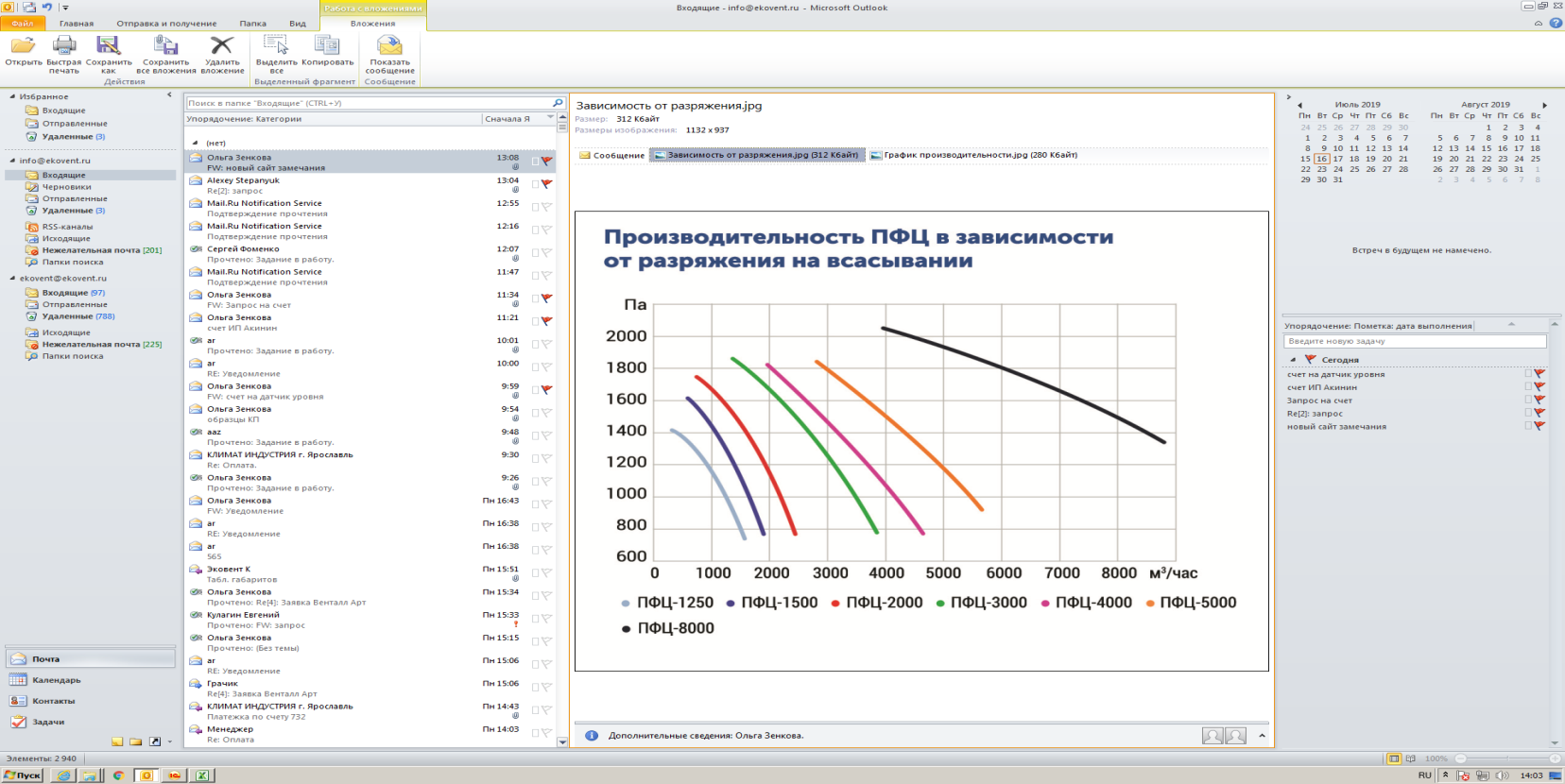 Технические характеристики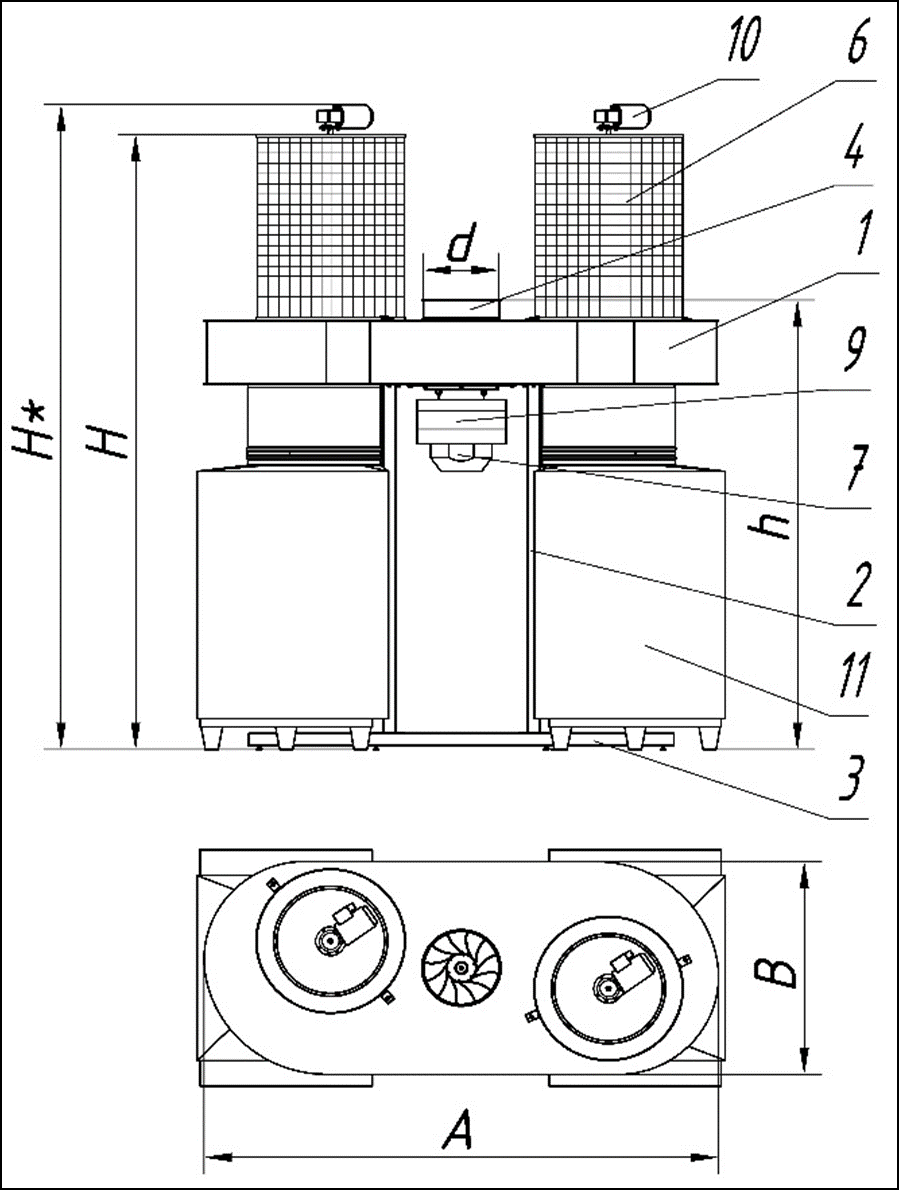 1. Корпус аппарата в сборе с вентилятором	2. Стойка	3. Основание4. Входной патрубок6. Фильтровальная кассета	7. Электродвигатель с вентилятором8. Автоматический выключатель9. Блок управления			10. Система регенерации с электроприводом11. Пылесборный (мягкий контейнер)	Габаритные и присоединительные размеры, мм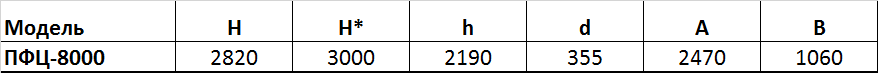 Стоимость оборудованияСрок изготовления оборудования  4  недели после поступления авансового                платежа на р/сч Исполнителя.				      2	Гарантия на оборудование - 24 месяца с момента отгрузки  с нашего склада.				      3	Доставка оборудования осуществляется транспортом  Заказчика.					                                                     Размеры и вес в упаковкеВы всегда можете у нас приобрести:Фильтровальные кассетыМешки пылесборный  0,3 м³Контейнеры пылесборные (биг-бег), 0,9 м³ (для ПФЦ-8000, ФЦ)Ремни с пружинным замкомКоллекторы, переходы, бандажиГибкие полиуретановые шланги, алюминиевые трубы, хомутыРабочие колесаМотор-редукторы, электродвигателиМодельПФЦ-8000Производительность, мах, м³/ч8000Установленная мощность эл.дв., кВт11Количество отсосов, шт. мax4Объем пылесборника, м³ 2х0,9Мощность электродвигателя системы регенерации, Вт60х2Вес ПФЦ, кг366Уровень шума, дБА86№№Наименование оборудованияЕд.Кол-воЦена,Сумма,п/пизм.руб.вкл. НДСруб. вкл. НДС1234561Пылеулавливающий агрегат ПФЦ-8000 КР (полиэстер, класс очистки М6),   N= 11 кВтшт.1330 700330 700Итого:330 700АппаратКол-во в тарном местеДлина, LШирина, ВВысота, НВес, кгВес, кгобъемАппаратКол-во в тарном местеДлина, LШирина, ВВысота, НБруттоНеттообъемПФЦ-800012550117011304003663 ,37136Кассета Ø700х7501700700120020180,588Касета Ø700х7501700700120020180,588вес общий,кг440объем общий, м³4,54736